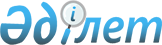 О внесении изменений в решение акима Алатауского района города Алматы от 8 апреля 2014 года за № 1р "Об образовании избирательных участков по Алатаускому району города Алматы"
					
			Утративший силу
			
			
		
					Решение акима Алатауского района города Алматы от 23 октября 2017 года № 4. Зарегистрировано Департаментом юстиции города Алматы 8 ноября 2017 года № 1422. Утратило силу решением акима Алатауского района города Алматы от 11 апреля 2019 года № 1
      Сноска. Утратило силу решением акима Алатауского района города Алматы от 11.04.2019 № 1 (вводится в действие по истечении десяти календарных дней после дня его первого официального опубликования).
      В соответствии со статьей 23 Конституционного Закона Республики Казахстан от 28 сентября 1995 года № 2464 "О выборах в Республике Казахстан" и статьи 37 Закона Республики Казахстан от 23 января 2001 года № 148 "О местном государственном управлении и самоуправлении в Республике Казахстан" аким района РЕШИЛ:
      1. Внести в решение акима Алатауского района города Алматы от 8 апреля 2014 года за № 1р "Об образовании избирательных участков по Алатаускому району города Алматы" (нормативный правовой акт зарегистрирован в реестре государственной регистрации нормативных правовых актов от 23 апреля 2014 года за № 1029, опубликовано в газете "Алматы ақшамы" от 1 мая 2014 года за № 52-53 и "Вечерний Алматы" от 01 мая 2014 года за № 51-52) следующие изменения:
      приложение к указанному решению изложить в новой редакции согласно приложению к настоящему решению.
      2. Аппарату акима Алатауского района города Алматы обеспечить государственную регистрацию настоящего решения в органах юстиции с последующим опубликованием в официальных периодических изданиях, а также в Эталонном контрольном банке нормативных правовых актов Республики Казахстан и на официальном интернет-ресурсе аппарата акима Алатауского района.
      3. Контроль за исполнением настоящего решения возложить на руководителя аппарата акима Алатауского района Карсакбаевой Б.К.
      4. Настоящее решение вступает в силу со дня государственной регистрации в органах юстиции и вводится в действие по истечении десяти календарных дней после его первого официального опубликования. Районная избирательная комиссия Алатауского района
Центр: микрорайон Шанырак-1, улица Отемисулы, 109
Коммунальное государственное учреждение
"Общеобразовательная школа № 169",
телефон: 263-78-88, 395-57-79
      Избирательный участок № 1
      Центр: город Алматы, улица Усть-Каменогорская, 1
Коммунальное государственное учреждение "Общеобразовательная школа № 14", телефон: 268-64-50
      Границы: От улицы Бокеева по проспекту Рыскулова (южная сторона) в восточном направлении до улицы Кудерина, по улице Кудерина (западная сторона) в южном направлении до проспекта Райымбека, по проспекту Райымбека (северная сторона) в западном направлении до улицы Сокпакбаева, по улице Сокпакбаева (восточная сторона) в северном направлении до улицы Бокеева, по улице Бокеева (восточная сторона) в северном направлении до переулка Стрелецкого, от переулка Стрелецкого по улице Бокеева до переулка Магаданского, в северном направлении от переулка Магаданского по улице Бокеева до улицы Фадеева, от улицы Фадеева далее по улице Бокеева до проспекта Рыскулова.
      Избирательный участок № 2
      Центр: город Алматы, улица Конрадская, 12А
Коммунальное государственное учреждение "Общеобразовательная школа № 114", телефон: 268-71-18
      Границы: От улицы Братской по улице Фадеева (южная сторона) в восточном направлении до улицы Бокеева, по улице Бокеева (западная сторона) в южном направлении до переулка Магаданского, далее от переулка Магаданского по улице Бокеева до переулка Стрелецкого, далее по улице Бокеева от переулка Стрелецкого до улицы Сокпакбаева, по улице Сокпакбаева (западная сторона) в южном направлении до проспекта Райымбека, по проспекту Райымбека (северная сторона) в западном направлении до улицы Братской, по улице Братской (восточная сторона) в северном направлении до улицы Фадеева. 
      Избирательный участок № 3
      Центр: город Алматы, улица Конрадская, 12А
Коммунальное государственное учреждение "Общеобразовательная школа № 114", телефон: 301-32-35
      Границы: От речки Большая Алматинка по проспекту Рыскулова (южная сторона) в восточном направлении до улицы Бокеева, по улице Бокеева (западная сторона) в южном направлении до улицы Фадеева, по улице Фадеева (северная сторона) в западном направлении до улицы Братской, по улице Братской (западная сторона) в южном направлении до проспекта Райымбека, по проспекту Райымбека (северная сторона) в западном направлении до речки Большая Алматинка, по речке Большая Алматинка (восточная сторона) в северном направлении до проспекта Рыскулова.
      Избирательный участок № 4
      Центр: город Алматы, улица Докучаева, 31А
Коммунальное государственное учреждение "Общеобразовательная школа № 91", телефон: 351-36-31
      Границы: От речки Большая Алматинка по проспекту Райымбека (северная сторона) в западном направлении до улицы Кисловодская, по улице Кисловодская (восточная сторона) в северном направлении до улицы Кисловодская-2, по улице Кисловодская-2 (включая дом № 27А) (южная сторона) в восточном направлении до улицы Емцова, по улице Емцова (включая дом № 22А) (восточная сторона) в северном направлении до проспекта Рыскулова, по проспекту Рыскулова (южная сторона) в восточном направлении до речки Большая Алматинка, по речке Большая Алматинка (западная сторона) в южном направлении до проспекта Райымбека.
      Избирательный участок № 5
      Центр: город Алматы, улица Докучаева, 31А
Коммунальное государственное учреждение "Общеобразовательная школа № 91", телефон: 386-82-86
      Границы: От проспекта Рыскулова по улице Емцова (исключая дом № 22А) (западная сторона) в южном направлении до улицы Кисловодская-2, по улице Кисловодская-2 (исключая дом № 27А) (северная сторона) в западном направлении до улицы Кисловодская, по улице Кисловодская (западная сторона) в южном направлении до проспекта Райымбека, по проспекту Райымбека (северная сторона) в западном направлении до улицы Карпатская, по улице Карпатская (исключая дома № 11, 13, 15, 17, 19, 21, 23, 27, 29А, 29, 31, 33 улицы Карпатская и дом № 25 улицы Войкова) (восточная сторона) в северном направлении до проспекта Рыскулова, по проспекту Рыскулова (южная сторона) в восточном направлении до улицы Емцова.
      Избирательный участок № 6
      Центр: город Алматы, улица Ахременко, 4
Коммунальное государственное учреждение "Общеобразовательная школа № 82", телефон: 399-59-83
      Границы: От проспекта Райымбека по улице Карпатская (включая дома № 11, 13, 15, 17, 19, 21, 23, 27, 29А, 29, 31, 33 улицы Карпатская и дом № 25 улицы Войкова) (западная сторона) в северном направлении до улицы Каскеленская, по улице Каскеленская (южная сторона) в западном направлении до проспекта Рыскулова, по проспекту Рыскулова (восточная сторона) в южном направлении до проспекта Райымбека, по проспекту Райымбека (северная сторона) в восточном направлении до улицы Карпатская.
      Избирательный участок № 7
      Центр: город Алматы, микрорайон Айгерим, улица Ленина, 34
Коммунальное государственное учреждение "Общеобразовательная школа № 149", телефон: 239-83-13
      Границы: От проспекта Рыскулова по улице Ырысты микрорайона Курылысшы в северном направлении до улицы Набережная микрорайона Айгерим-1, по улице Набережная в западном направлении до улицы Школьная, по улице Школьная западная сторона в северном направлении до переулка Школьная (односторонний переулок в западном направлении), по переулку Школьная (северная сторона) в западном направлении до улицы Бенберина (включая дом № 83 "А"), по улице Бенберина(восточная сторона) в южном направлении до дома № 151 (включая дом № 151), по переулку Школьная (односторонний переулок в восточном направлении) в восточном направлении до улицы Школьная, по улице Школьная в южном направлении до проспекта Рыскулова, по проспекту Рыскулова (северная сторона) в восточном направлении до улицы Ырысты.
      Избирательный участок № 8
      Центр: город Алматы, микрорайон "Курылысшы", улица Молодежная, 2А
Коммунальное государственное учреждение "Общеобразовательная школа № 41", телефон: 243-59-12
      Границы: От проспекта Рыскулова по улице Ырысты в северном направлении до улицы Зеленая, по улице Зеленая в восточном направлении до улицы Кокорай, по улице Кокорай в южном направлении до проспекта Рыскулова по проспекту Рыскулова в западном направлении до улицы Ырысты.
      Избирательный участок № 9
      Центр: город Алматы, микрорайон Айгерим, улица Ленина, 34
Коммунальное государственное учреждение "Общеобразовательная школа № 149", телефон: 245-47-45
      Границы: От дома № 132 улицы Байтенова (западная сторона) по улице Байтенова в северном направлении до улицы Жана гасыр. По улице Жана гасыр (южная сторона) в западном направлении до реки Боралдай, вдоль реки Боралдай (западная сторона) в южном направлении до улицы Байтенова.
      Избирательный участок № 10 (закрытый)
      Центр: город Алматы, проспект Рыскулова, 228 воинская часть 7552 (закрытый) 
      Границы: воинская часть 7552
      Избирательный участок № 11
      Центр: город Алматы, микрорайон Акбулак, улица Шарипова, 38
Коммунальное государственное учреждение "Общеобразовательная школа № 154", телефон: 254-79-93
      Границы: От проспекта Райымбека по улице Момышулы в северном направлении до улицы Чуланова, в северо-восточном направлении до проспекта Рыскулова, в восточном направлении до улицы Саина, в южном направлении до проспекта Райымбека в западном направлении до улицы Момышулы.
      Избирательный участок № 12
      Центр: город Алматы, микрорайон Ожет, улица Ауэзова, 48
Коммунальное государственное учреждение "Общеобразовательная школа № 156", телефон: 298-13-63
      Границы: От улицы Бекболата в северном направлении по улице Новостройка до улицы Тауасарова. По улице Тауасарова (нечетная сторона) до переулка Сенгирбаева. Далее по переулку Сенгирбаева в западном направлении до улицы Шарын. По улице Шарын до улицы Шаган. По улице Шаган (четная сторона) до улицы Фрунзе. По улице Фрунзе (четная сторона) в южном направлении до улицы Бекболата. По улице Бекболата до улицы Новостройка.
      Избирательный участок № 13
      Центр: город Алматы, микрорайон Ожет, улица Ауэзова, 48
Коммунальное государственное учреждение "Общеобразовательная школа № 156", телефон: 298-20-63
      Границы: От улицы Красноармейская по улице Шаган в восточном направлении до улицы Шарын. По улице Шарын в северном направлении по переулку Гагарина, далее вдоль болота до границы с микрорайоном Карасу. По границе с микрорайоном Карасу в западном направлении вдоль мусульманского кладбища до речки Теренкара. По речке Теренкара до пересечения улицы Красноармейская и улицы Шаган.
      Избирательный участок № 14
      Центр: город Алматы, микрорайон Трудовик, улица Центральная, 12
Коммунальное государственное учреждение "Филиал общеобразовательной школы № 156", телефон: 226-87-11
      Границы: От границы Сакских курганов в северном направлении вдоль озер Бент до границы с Илийским районом, от пересечения границы Сакских курганов с границей Илийского района вдоль границ Илийского района до пересечения улицы Дачная с улицей Строительная. По улице Дачная (нечетная сторона) в южном направлении до улицы Коктем. По улице Коктем в западном направлении до улицы Кольсай. От улицы Кольсай вдоль большого Алматинского канала в южном направлении до пересечения с улицей Центральная. От улицы Центральная вдоль большого Алматинского канала до границы Сакских курганов.
      Избирательный участок № 15
      Центр: город Алматы, микрорайон Заря-Востока, улица Биянху, 87
Коммунальное государственное учреждение "Общеобразовательная школа № 150", телефон: 245-59-10
      Границы: От улицы Северное кольцо (южная сторона) по улице Дунганская в западном направлении до речки Ащибулак. Вдоль речки Ащибулак в северном направлении до улицы Уйгурская. По улице Уйгурская (южная сторона) в восточном направлении до улицы Северное кольцо. По улице Северное кольцо в южном направлении до улицы Дунганская.
      Избирательный участок № 16
      Центр: город Алматы, микрорайон Заря Востока, улица Новая Садовая, 100А
Коммунальное государственное учреждение "Общеобразовательная школа № 151", телефон: 245-02-39
      Границы: От улицы Северное кольцо по проспекту Рыскулова (северная сторона) в западном направлении до границы между микрорайоном Заря Востока и микрорайоном Курылысшы. От границы микрорайона Заря Востока и микрорайона Курылысшы (восточная сторона) в северном направлении до речки Ащибулак, вдоль речки Ащибулак (восточная сторона) в северном направлении до улицы Масанчи, по улице Масанчи (западная сторона) в восточном направлении до улицы Красноармейская, по улице Красноармейская (южная сторона) в восточном направлении до улицы Северное кольцо. От улицы Северное кольцо (западная сторона) в южном направлении до проспекта Рыскулова.
      Избирательный участок № 17
      Центр: город Алматы, микрорайон Карасу, улица Заводская, 95А
Коммунальное государственное учреждение "Общеобразовательная школа № 160", телефон: 299-43-11
      Границы: От улицы Высоковольтная по улице Заводская в восточном направлении до улицы Северное кольцо. По улице Северное кольцо в северном направлении до улицы Бурундайская. По улице Бурундайская в западном направлении до улицы Мичурина. По улице Мичурина в южном направлении до улицы Высоковольтная. По улице Высоковольтная в южном направлении до улицы Заводская.
      Избирательный участок № 18
      Центр: город Алматы, микрорайон Карасу, улица Черемушки, 1
Коммунальное государственное учреждение "Общеобразовательная школа № 164", телефон: 232-98-01
      Границы: От улицы Заводская в южном направлении по улице Северное кольцо до продолжения улицы Жумабаева. По продолжению улицы Жумабаева в западном направлении до улицы Молодежная. По улице Молодежная в северном направлении до улицы Высоковольтная. По улице Высоковольтная в северном направлении до улицы 1-Высоковольтная. По улице 1-Высоковольтная в северном направлении до улицы Высоковольтная. По улице Высоковольтная в северном направлении до улицы Заводская.
      Избирательный участок № 19
      Центр: город Алматы, микрорайон Карасу, улица Шаяхметова, 17/8
Коммунальное государственное учреждение "Общеобразовательная школа № 179", телефон: 380-94-02
      Границы: От улицы Бурундайская в южном направлении по улице Высоковольтная до улицы 1-Высоковольтная. По улице 1-Высоковольтная в южном направлении до улицы Высоковольтная. По улице Высоковольтная в южном направлении до улицы Олжабай батыра. По улице Олжабай батыра в западном направлении до западной границы строящегося микрорайона Новый. Вдоль западной границы строящегося микрорайона Новый в северном направлении до водоохраной полосы. Вдоль водоохраной полосы в северном направлении до улицы Бурундайская. По улице Бурундайская в северном направлении до улицы Мичурина.
      Избирательный участок № 20
      Центр: город Алматы, микрорайон Шанырак-2, улица Жанкожа батыра, 202
Коммунальное государственное учреждение "Общеобразовательная школа № 26", телефон: 271-67-39
      Границы: От границы микрорайона Кок-Кайнар и микрорайона Шанырак-2 по улице Тоныкок (входит полностью) в восточном направлении до озера. От озера в южном направлении вдоль границы микрорайона Шанырак-1 и микрорайона Шанырак-2 до улицы Строительная микрорайона Айгерим-1. По улице Строительная (северная сторона) в западном направлении до улицы Аубакирова. От улицы Строительная по улице Аубакирова (восточная сторона) в северном направлении, далее по границе микрорайона Айгерим-1 и микрорайона Шанырак-2, вдоль кладбища до улицы Тоныкок.
      Избирательный участок № 21
      Центр: город Алматы, микрорайон Шанырак-1, улица Утемисулы, 109
Коммунальное государственное учреждение "Общеобразовательная школа № 169", телефон: 263-75-52
      Границы: От улицы Искакова по улице Каркара в восточном направлении до улицы Алпамыс. По улице Алпамыс в восточном направлении до речки Большая Алматинка. От речки Большая Алматинка по границе с микрорайоном Улжан-1 в южном направлении до улицы Акын Сара. По улице Акын Сара в западном направлении до дома № 73Б по улице Утемисулы. По улице Утемисулы в северном направлении до угла улицы Каркара. По улице Каркара в западном направлении до улицы Наурыз. По улице Наурыз в южном направлении до улицы Акын Сара. По улице Акын Сара в западном направлении до улицы Искакова. По улице Искакова в северном направлении до улицы Каркара.
      Избирательный участок № 23
      Центр: город Алматы, микрорайон Улжан-1, улица Жалайыри, 48
Коммунальное государственное учреждение "Общеобразовательная школа № 152", телефон: 381-95-03
      Границы: От реки Большая Алматинка вдоль большого Алматинского канала в восточном направлении до реки Ащибулак. По реке Ащибулак в южном направлении до улицы Бозарал. По улице Бозарал (нечетная сторона) в западном направлении до реки Большая Алматинка. По реке Большая Алматинка в северном направлении до большого Алматинского канала.
      Избирательный участок: № 24
      Центр: город Алматы, микрорайон Дархан, улица Х.Алтая, 24/1
Государственное коммунальное предприятие на праве хозяйственного ведения "Городская поликлиника № 25", телефон: 385-36-62
      Границы: От большого Алматинского канала вдоль реки Большая Алматинка в северном направлении до улицы Сабатаева. По южной стороне улицы Сабатаева в восточном направлении до улицы Каракоз. По северной стороне улицы Каракоз до улицы Ахметова. По западной стороне улицы Ахметова в южном направлении до большого Алматинского канала. Вдоль большого Алматинского канала в западном направлении до пересечения с речкой Большая Алматинка.
      Избирательный участок № 25
      Центр: город Алматы, микрорайон Заря-Востока, улица Новая Садовая, 100А
Коммунальное государственное учреждение "Общеобразовательная школа № 151", телефон: 245-02-15
      Границы: По улице Красноармейская (северная сторона) до речки Ащибулак. Вдоль речки Ащибулак в северном направлении до улицы Дунганская. По улице Дунганская (южная сторона) в восточном направлении до улицы Северное кольцо. От улицы Северное кольцо в южном направлении до улицы Красноармейская. От улицы Красноармейская (северная сторона) до речки Ащибулак. 
      Избирательный участок № 26
      Центр: город Алматы, улица Калининградская, 45 "Троллейбусный парк № 3", телефон: 399-98-29
      Границы: От проспекта Рыскулова по улице Школьная (западная сторона) в северном направлении до переулка Школьная. По переулку Школьная (южная сторона) в западном направлении до улицы Бенберина. По улице Бенберина (западная сторона) в северном направлении до улицы Новая, по улице Новая (южная сторона) в западном направлении до улицы Алтынсарина. По улице Алтынсарина в южном направлении до переулка Школьная. По переулку Школьная в западном направлении до восточной границы микрорайона Акбулак. Вдоль восточной границы микрорайона Акбулак (восточная сторона) в южном направлении до проспекта Рыскулова. По проспекту Рыскулова в западном направлении до улицы Каскеленская (восточная сторона).По улице Каскеленская в восточном направлении (северная стороны) до улицы Карпатская. По улице Карпатская (западная сторона) в северном направлении до проспекта Рыскулова. По проспекту Рыскулова (северная сторона) в восточном направлении до улицы Школьная.
      Избирательный участок № 27
      Центр: город Алматы, микрорайон Акбулак, улица Шарипова, 38
Коммунальное государственное учреждение "Общеобразовательная школа № 154", телефон: 247-42-44
      Границы: От проспекта Рыскулова по улице Рустемова в северном направлении до улицы Шарипова. По улице Шарипова в северном направлении до границы микрорайона Айгерим-2 и микрорайона Акбулак. От границы микрорайона Айгерим-2 и микрорайона Акбулак вдоль водоохраной полосы в южном направлении до улицы Абдрашулы. По улице Абдрашулы в южном направлении до улицы Отейбойдака. По улице Отейбойдака в юго-восточном направлении до проспекта Рыскулова. По проспекту Рыскулова в западном направлении до улицы Рустемова.
      Избирательный участок № 28
      Центр: город Алматы микрорайон Алгабас-6, 1/65
Коммунальное государственное учреждение "Общеобразовательная школа № 182", телефон: 254-78-93
      Границы: Дома в микрорайоне Алғабас-6 № 1/1, 1/2, 1/3, 1/4, 1/5, 1/6, 1/8, 1/9, 1/10, 1/11, 1/12, 1/13, 1/14, 1/15, 1/16,1/17, 1/18, 1/19, 1/20, 1/21, 1/22, 1/23, 1/25, 1/26, 1/27, 1/29, 1/30, 1/32, 1/33, 1/34, 1/35, 1/36, 1/37, 1/38, 1/39, 1/40, 1/41, 1/42, 1/43, 1/44 полностью входят в избирательный участок.
      Избирательный участок № 29
      Центр: город Алматы, микрорайон Кок-Кайнар, улица Мамбетова, 213 центр досуга "Атамура", телефон: 239-27-16
      Границы: микрорайон Кок-Кайнар за исключением улиц Бесагаш, Басаркобыз, Акбастау.
      Избирательный участок № 30
      Центр: город Алматы, микрорайон Шанырак-1, улица Утемисулы, 109
Коммунальное государственное учреждение "Общеобразовательная школа № 169", телефон: 263-75-29
      Границы: От границы микрорайона Шанырак-1 и Шанырак-2 по улице Акын Сара в восточном направлении до речки Большая Алматинка. От улицы Акын Сара вдоль речки Большая Алматинка в северном направлении до улицы Алпамыс. От речки Большая Алматинка по улице Алпамыс (нечетная сторона) до улицы Каркара. По улице Каркара в западном направлении до границы микрорайона Шанырак-1 и микрорайона Шанырак-2. Вдоль границы микрорайона Шанырак-1 и микрорайона Шанырак-2 в южном направлении до улицы Акын Сара.
      Избирательный участок № 31
      Центр: город Алматы, микрорайон Курылысшы, улица Молодежная, 2А
Коммунальное государственное учреждение "Общеобразовательная школа № 41", телефон: 278-89-78
      Границы: От проспекта Рыскулова вдоль западной границы микрорайона Заря востока в северном направлении до северной границы микрорайона Курылысшы. Вдоль северной границы микрорайона Курылысшы в западном направлении до границы микрорайона Курылысшы и микрорайона Шанырак-1. Вдоль границы микрорайона Курылысшы и микрорайона Шанырак-1 в западном направлении до улицы Кокорай. По улице Кокорай (восточная сторона) в южном направлении до улицы Тумар. По улице Тумар (восточная сторона) в южном направлении до улицы Дорожная. От улицы Дорожная, включая дома № 39, 41, 43 по улице Монтажная, до проспекта Рыскулова. По проспекту Рыскулова (северная сторона) в восточном направлении до западной границы микрорайона Заря востока.
      Избирательный участок № 32
      Центр: город Алматы, микрорайон Айгерим-1, улица Ленина, 34
Коммунальное государственное учреждение "Общеобразовательная школа № 171", телефон: 297-69-01
      Границы: От улицы Байтерек по улице Бенберина в южном направлении до улицы Новая. По улице Новая в западном направлении до улицы Алтынсарина. По улице Алтынсарина в северном направлении до улицы Зангар. По улице Зангар в западном направлении до улицы Байтенова. По улице Байтенова в северном направлении до улицы Байтерек. По улице Байтерек в восточном направлении до улицы Бенберина.
      Избирательный участок № 33
      Центр: город Алматы, микрорайон Шанырак-2, улица Жанкожа батыра, 202
Коммунальное государственное учреждение "Общеобразовательная школа № 26", телефон: 271-89-19
      Границы: От улицы Тоныкок по границе микрорайона Шанырак-2 и микрорайона Шанырак-1 в северном направлении до улицы Алтын сака. По улице Алтын сака в западном направлении до речки Боралдай. По речке Боралдай в южном направлении до улицы Тоныкок. По улице Тоныкок в восточном направлении до границы микрорайона Шанырак-2 и микрорайона Шанырак-1.
      Избирательный участок № 34
      Центр: город Алматы, микрорайон Шанырак-2, улица Жанкожа батыра, 191
Государственное коммунальное предприятие на праве хозяйственного ведения "городская поликлиника № 22", телефон: 271-89-73
      Границы: От границы микрорайона Кок-Кайнар и микрорайона Шанырак-2 по улице Каркара в южном направлении до границы микрорайона Шанырак-2 и микрорайона Шанырак-1. Вдоль границы микрорайона Шанырак-2 и микрорайона Шанырак-1 в северном направлении до большого Алматинского канала. Вдоль большого Алматинского канала в западном направлении до озера Бент. От озера Бент в южном направлении вдоль границы микрорайона Шанырак-2 и микрорайона Кок-Кайнар до улицы Каркара.
      Избирательный участок № 35
      Центр: город Алматы, микрорайон Ожет, улица Ауэзова, 48
Коммунальное государственное учреждение "Общеобразовательная школа № 156", телефон: 248-41-47
      Границы: От пересечения улицы Северное Кольцо и улицы Бекболата в северном направлении (западная сторона) по улице Бекболата до пересечения с улицей Фрунзе. Далее по улице Фрунзе (западная сторона) в северном направлении до улицы Шаган. Северная граница проходит по улице Шаган (южная сторона) в западном направлении до пересечения с улицей Красноармейская, далее граница идет по речке Теренкара в южном направлении (восточная сторона) до Большого Алматинского канала. Южная граница проходит по Большому Алматинскому каналу (северная сторона) до угла улицы Бекболата и улицы Северное кольцо.
      Избирательный участок № 36
      Центр: город Алматы, микрорайон Аккент, 19
Коммунальное государственное учреждение "Общеобразовательная школа № 181", телефон: 246-70-39
      Границы: Дома микрорайона Аккент: № 2, 3, 4, 5, 6, 7, 8, 9, 10, 11, 12, 13, 14, 15, 16, 17, 18, 19, 20, 21, 22, 23, 24, 25, 26, 27, 28, 29, 30, 31, 32, 33, 34, 35, 36 полностью входят в избирательный участок. 
      Избирательный участок № 37
      Центр: город Алматы, микрорайон Акбулак, улица Суатколь, 41
Коммунальное государственное учреждение "Общеобразовательная школа № 178", телефон: 254-78-86
      Границы: От улицы Момышулы по проспекту Райымбека (северная сторона) в западном направлении до улицы Сухамбаева. По улице Сухамбаева (восточная сторона) в северном направлении до улицы Казтуган Жырау. По улице Казтуган Жырау (северная сторона) в западном направлении до улицы Омарова. По улице Омарова в северном направлении до проспекта Рыскулова. По проспекту Рыскулова (южная сторона) в восточном направлении до улицы Момышулы.
      Избирательный участок № 482 
      Центр: город Алматы, микрорайон Шанырак-1, улица Отемисулы, 73
"Республиканская специализированная школа-интернат-колледж олимпийского резерва", телефон: 248-68-74
      Границы: От улицы Искакова по улице Акын Сара в восточном направлении до улицы Наурыз. По улице Наурыз в северном направлении до улицы Каркара. По улице Каркара в восточном направлении до дома № 107 по улице Утемисулы. По улице Утемисулы в южном направлении до улицы Акын Сара. По улице Акын Сара в восточном направлении до границы с микрорайоном Улжан-1. По границе между микрорайоном Шанырак-1 и микрорайоном Улжан-1 (по речке Большая Алматинка) в южном направлении По улице Косагаш в западном направлении до границы с микрорайоном Шанырак-2. По границе с микрорайоном Шанырак-2 до улицы Искакова и улицы Акын Сара микрорайона Шанырак-1.
      Избирательный участок № 483
      Центр: город Алматы, микрорайон Улжан-1, улица Жалайыри, 34
Государственное коммунальное предприятие на праве хозяйственного ведения "Городская поликлиника № 23", телефон: 338-66-75
      Границы: От реки Ащибулак вдоль большого Алматинского канала в восточном направлении до реки Теренкара. По реке Теренкара в южном направлении до границы золоотвала. Вдоль границы золоотвала в южном направлении до высоковольтной линии. По высоковольтной линии в западном направлении до реки Большая Алматинка. По реке Большая Алматинка в северном направлении до улицы Бозарал. По улице Бозарал (четная сторона) в восточном направлении до реки Ащибулак. По реке Ащибулак в северном направлении до большого Алматинского канала.
      Избирательный участок № 484
      Центр: город Алматы, микрорайон Акбулак, улица Чуланова, 159
"Центральный государственный архив города Алматы", 
      телефон: 254-78-85
      Границы: От проспекта Райымбека по улице Момышулы до улицы Чуланова. По улице Чуланова в северо-восточном направлении до проспекта Рыскулова. По проспекту Рыскулова в западном направлении до улицы Момышулы. По улице Момышулы в южном направлении до улицы Чуланова. Многоэтажные дома № 121, 123, 125, 127, 129, 131, 139, 141, 143, 145, 147, 149, 151, 153, 155, 157 полностью входят в избирательный участок.
      Избирательный участок № 485
      Центр: город Алматы, микрорайон Алгабас, улица Байдибек би, 16
Коммунальное государственное учреждение "Общеобразовательная школа № 185", телефон: 385-34-06
      Границы: От улицы Конаева по улице Аксайская в южном направлении до улицы Жастар. По улице Жастар в западном направлении до улицы Центральная. По улице Центральная в северном направлении до улицы Желтоксан. По улице Желтоксан в северном направлении до улицы Конаева. По улице Конаева в восточном направлении до улицы Аксайская.
      Избирательный участок № 486
      Центр: город Алматы, микрорайон Теректи, улица Мектеп, 6 Б
Коммунальное государственное учреждение "Общеобразовательная школа № 184", телефон: 385-34-05
      Границы: От улицы Желтоксан по улице Орталык в северном направлении до улицы Айналмалы. По улице Айналмалы в северном направлении до улицы Курылыс. По улице Курылыс в восточном направлении до улицы Тауелсиздик. По улице Тауелсиздик в восточном направлении до улицы Желтоксан. По улице Желтоксан в южном направлении до улицы Молдагуловой. По улице Молдагуловой до улицы Абая. По улице Абая в северном направлении до улицы Якупова. По улице Якупова в восточном направлении до улицы Аксай. От улицы Якупова по улице Аксай в южном направлении до улицы Конаева. По улице Конаева в западном направлении до улицы Желтоксан. По улице Желтоксан в южном направлении до улицы Орталык.
      Избирательный участок № 487
      Центр: город Алматы, микрорайон Рахат, улица Байжанова, 1
Коммунальное государственное учреждение "Общеобразовательная школа № 196", телефон: 385-33-97
      Границы: микрорайоны Рахат и Мадениет полностью.
      Избирательный участок № 488
      Центр: город Алматы, микрорайон Боралдай, улица Момышулы, 56
Коммунальное государственное учреждение "№ 39 гимназия", телефон: 387-85-40
      Границы: От улицы Космонавтов по улице Дачная (четная сторона) в южном направлении до улицы Коктем. По улице Коктем в западном направлении до улицы Арыс. По улице Арыс в северном направлении до улицы Космонавтов. По улице Космонавтов в восточном направлении до улицы Дачная.
      Избирательный участок № 524
      Центр: город Алматы, микрорайон Айгерим-1, улица Ленина, 34
Коммунальное государственное учреждение "Общеобразовательная школа № 149", телефон: 247-04-44
      Границы: От улицы Ырысты микрорайона Курылысшы по улице Набережная в западном направлении до улицы Школьная. По улице Школьная в северном направлении до переулка Школьная (односторонняя улица в западном направлении). По переулку Школьная в западном направлении до дома № 81 улицы Бенберина. По улице Бенберина в северном направлении до улицы Заречная микрорайона Кок-кайнар. По улице Заречная в восточном направлении до улицы Аубакирова микрорайона Шанырак-2. По улице Аубакирова (восточная сторона)в южном направлении до улицы Строительная. По улице строительная в южном направлении до улицы Набережная.
      Избирательный участок № 525
      Центр: город Алматы, микрорайон Айгерим-1, улица Ленина, 34
Коммунальное государственное учреждение "Общеобразовательная школа № 171", телефон: 297-61-14
      Границы: От дома № 44 улицы Байтенова по улице Байтенова в северном направлении до улицы Байтерек. По улице Байтерек в восточном направлении до улицы Бенберина. По улице Бенберина в северном направлении до границы микрорайона Кок-Кайнар. По границе микрорайона Кок-Кайнар в западном направлении до реки Боралдай. Вдоль реки Боралдай в южном направлении до улицы Жана гасыр. По улице Жана гасыр в восточном направлении до улицы Байтенова.
      Избирательный участок № 526
      Центр: город Алматы, микрорайон "Теректи", улица Мектеп, 6 Б
Коммунальное государственное учреждение "Общеобразовательная школа № 184", телефон: 385-33-89
      Границы: Начиная с пересечения улиц Аксайская и Орталык, с улицы Орталык в юго-западном направлении до проспекта Райымбека. По проспекту Райымбека до квартала Жетысу. Вдоль квартала Жетысу в северном направлении до улицы Жас отау. По улице Жас отау в восточном направлении до улицы Айналмалы. По улице Айналмалы в южном направлении до улицы Орталык. По улице Орталык в юго-восточном направлении до улицы Аксайская.
      Избирательный участок № 527
      Центр: город Алматы, микрорайон Алгабас, улица Байдибек би, 16
Коммунальное государственное учреждение "Общеобразовательная школа № 185", телефон: 385-33-81
      Границы: От улицы Момышулы по проспекту Рыскулова в западном направлении до улицы Аксайская. От проспекта Рыскулова по улице Аксайская до улицы Достык. От улицы Аксайская по улице Достык (северная сторона) в западном направлении до улицы Алатау. По улице Алатау в южном направлении до улицы Жетысу. По улице Жетысу (северная сторона) в западном направлении до границы Карасайского района Алматинской области. По границе Карасайского района Алматинской области в северном направлении до границы микрорайона Мадениет. По границе микрорайона Мадениет до улицы Момышулы. По улице Момышулы в южном направлении до проспекта Рыскулова (не включая жилой комплекс "Нуркент" микрорайона Алгабас-1).
      Избирательный участок № 528
      Центр: город Алматы, микрорайон Алгабас, улица Байдибек би, 16
Коммунальное государственное учреждение "Общеобразовательная школа № 185", телефон: 307-93-16
      Границы: От улицы Аксайская по улице Достык в западном направлении до улицы Алатау. По улице Алатау в южном направлении до границы Карасайского района Алматинской области. Вдоль границы Карасайского района Алматинской области в южном направлении до улицы Желтоксан. По улице Желтоксан в южном направлении до улицы Конаева. По улице Конаева в восточном направлении до улицы Аксайская. По улице Аксайская в северном направлении до улицы Достык.
      Избирательный участок № 529
      Центр: город Алматы, микрорайон Акбулак, улица Чуланова, 159
      "Центральный государственный архив города Алматы", телефон: 254-78-83
      Границы: От улицы Момышулы по проспекту Рыскулова в восточном направлении до улицы Шарипова. По улице Шарипова в северном направлении до границы микрорайона Айгерим. По границе микрорайона Айгерим в западном направлении до улицы Момышулы. По улице Момышулы в южном направлении до проспекта Рыскулова. 
      Избирательный участок № 530
      Центр: город Алматы, микрорайон Алғабас-6, 1/65
Коммунальное государственное учреждение "Общеобразовательная школа № 182", телефон: 254-78-82
      Границы: микрорайон Алғабас-6, дома № 1/69, 1/70, 1/71, 1/72, 1/73, 1/74, 1/75, 1/78, 1/79, 1/80,1/81, 1/82, 1/84, 1/86, 1/87, 1/88, 1/89, 1/91, 1/92, 117, 1/,45, 1/46, 1/47, 1/48, 1/49, 1/50, 1/51, 1/52, 1/53, 1/54, 1/55, 1/56, 1/57, 1/58, 1/59, 1/60, 1/61, 1/62, 1/63, 1/64, 1/170, 1/171, 1/172, 1/173, 1/174, 1/177, 1/178, 1/179, 1/180 полностью входят в избирательный участок.
      Избирательный участок № 531
      центр: город Алматы, микрорайон Аккент, 19 
      Коммунальное государственное учреждение "Общеобразовательная школа № 181", телефон: 246-70-47
      Границы: дома в микрорайоне Аккент: № 37, 38, 39, 40, 41, 42, 43, 44, 45, 46, 54, 56, 57, 58, 61, 63, 71 и дома в микрорайоне Акбулак: № 5, 6, 7, 8, 9.
      Избирательный участок № 532
      Центр: город Алматы, микрорайон Карасу, улица Шаяхметова, 17/8
Коммунальное государственное учреждение "Общеобразовательная школа № 179", телефон: 249-91-21
      Границы: От улицы Шарын по переулку Гагарина (восточная сторона)в северном направлении вдоль болота до границы с микрорайоном Карасу. По границе с микрорайоном Карасу до северной границы Потребительского кооператива собственников домов "Птицевод". По северной границе Потребительского кооператива собственников домов "Птицевод" до улицы № 8. По улице № 8 в восточном направлении до улицы Высоковольтная. От улицы Высоковольтная по высоковольтной линии, далее по границе торгового центра "Кенжехан" в южном направлении до пересечения улиц Тамгалы и Сенгирбаева. По улице Сенгирбаева в западном направлении, далее по переулку Шарын до переулка Гагарина.
      Избирательный участок № 533
      Центр: город Алматы, микрорайон Саялы, улица Аккайнар, 7
Коммунальное государственное учреждение "Общеобразовательная школа № 180", телефон: 385-33-75
      Границы: Микрорайоны Шанырак-5, Саялы (частный сектор), дачи "Радуга" полностью, и улицы Бесагаш, Басаркобыз, Акбастау микрорайона Коккайнар.
      Избирательный участок № 534
      Центр: город Алматы, микрорайон Шанырак-2, улица Жанкожа батыра, 202
Коммунальное государственное учреждение "Общеобразовательная школа № 26", телефон: 248-68-33
      Границы: От границы микрорайона Шанырак-2 и микрорайона Кок-Кайнар по улице Алтынсака в восточном направлении до границы микрорайона Шанырак-1 и микрорайона Шанырак-2. Вдоль границы микрорайона Шанырак-1 и микрорайона Шанырак-2 в северном направлении до улицы Каркара. От улицы Каркара в западном направлении до границы микрорайона Шанырак-2 и микрорайона Кок-Кайнар. По границе микрорайона Шанырак-2 и микрорайона Кок-Кайнар в южном направлении до улицы Алтынсака.
      Избирательный участок № 535
      Центр: город Алматы, микрорайон Заря Востока, улица Биянху, 87
Коммунальное государственное учреждение "Общеобразовательная школа № 150", телефон: 245-00-25
      Границы: От улицы Северное кольцо по улице Уйгурская (северная сторона) в западном направлении до дамбы золоотвала Теплоэлектроцентраль-1. По границе дамбы золоотвала Теплоэлектроцентраль-1 в западном направлении до границы микрорайона Улжан-2. По границе микрорайона Улжан-2 (восточная сторона) в северном направлении до большого Алматинского канала. Вдоль большого Алматинского канала (южная сторона) в восточном направлении до улицы Северное кольцо. Вдоль улицы Северное кольцо (западная сторона) в южном направлении до улицы Уйгурская.
      Избирательный участок № 545 
      Центр: город Алматы, микрорайон Алгабас-1, дом 6
Коммунальное государственное казенное предприятие "Театр традиционного искусства" Алатау", телефон: 398-85-36
      Границы: От улицы Момышулы по проспекту Рыскулова до речки Каргалы. По речке Каргалы в северном направлении до улицы Акын Сара. По улице Акын Сара в восточном направлении до улицы Момышулы. По улице Момышулы в южном направлении до проспекта Рыскулова.
      Избирательный участок № 546
      Центр: город Алматы, микрорайон Алгабас-6, дом 371/3
Государственное коммунальное предприятие на праве хозяйственного ведения "Городская поликлиника № 29", телефон 351-29-16.
      Границы: дома в микрорайон Алгабас-6 № 1/135, 1/136, 1/139, 1/141,1/142, 1/144, 1/148, 1/150, 1/151, 1/153, 1/155, 1/156, 1/158, 1/160, 1/161, 1/165, 1/167, 1/168.
      Избирательный участок № 547
      Центр: город Алматы, микрорайон Дархан, улица Х.Алтая, 24/1
Государственное коммунальное предприятие на праве хозяйственного ведения "Городская поликлиника № 25", телефон: 385-36-62
      Границы: От большого Алматинского канала по восточной стороне улицы Ахметова в северном направлении до улицы Каракоз. По южной стороне улицы Каракоз до улицы Сабатаева. По северной стороне улицы Сабатаева в западном направлении до реки Большая Алматинка. По реке Большая Алматинка в северном направлении до границы с Илийским районом Алматинской области. По границе с Илийским районом в восточном направлении до пересечения с речкой Теренкара. По речке Теренкара в южном направлении до большого Алматинского канала. По большому Алматинскому каналу до улицы Ахметова.
      Избирательный участок № 548
      Центр: город Алматы, микрорайон "Курылысшы", улица Молодежная, 2А
Коммунальное государственное учреждение "Общеобразовательная школа № 41", телефон: 243-59-12
      Границы: От улицы Зеленая по улице Ырысты в северном направлении до улицы Строительная. По улице Строительная до улицы Аубакирова. По улице Аубакирова до улицы Бирлик. По улице Бирлик в восточном направлении до улицы Утемисулы. По улице Утемисулы в южном направлении до улицы Кокорай. По улице Кокорай до улицы Зеленая. По улице Зеленая в западном направлении до улицы Ырысты (южная граница). 
      Избирательный участок № 549
      Центр: город Алматы, микрорайон Ожет, улица Ауэзова, д.48
Коммунальное государственное учреждение Общеобразовательная школа № 156, 298-13-63
      Границы: От улицы Северное кольцо по улице Бекболата (восточная сторона) в северном направлении до улицы Новостройка. По улице Новостройка в северо-восточном направлении до улицы Тауасарова (улица Новостройка не входит). По улице Тауасарова (четная сторона) в восточном направлении до переулка Сенгирбаева. По переулку Сенгирбаева в южном направлении, далее по территории торгового центра "Арлан" до улицы Северное Кольцо. По улице Северное кольцо (северная сторона) в западном направлении до улицы Бекболата.
      Избирательный участок № 550
      Центр: город Алматы, микрорайон Саялы, улица Аккайнар, 7
Коммунальное государственное учреждение "Общеобразовательная школа № 180", телефон: 385-33-75
      Границы: Дома микрорайона Саялы: №1, 2, 3, 4,5, 6,7, 8, 9, 11, 13, 15, 16, 17, 18, 20, 21, 22, 23, 24, 25, 26, 27, 28, 30, 32, 33, 35, 36, 37, 38, 39, 41, 42, 43, 45, 46, 47, 48, 51, 52, 53, 54, 55, 56, 58, 59, 61, 63, 67, 68, 69, 70, 74, 75, 77, 78, 79, 80, 81, 83, 85, 86, 88, 89, 90 полностью входят в избирательный участок.
					© 2012. РГП на ПХВ «Институт законодательства и правовой информации Республики Казахстан» Министерства юстиции Республики Казахстан
				
      Аким района

Ш. Рыспаев
Приложение
к решению акима Алатауского
района от 23 октября 2017 года
№ 4